Приложение №1С удовольствием ли Ваш ребенок посещает детский сад?ДаНетЗатрудняюсь ответитьВаш детский сад имеет положительные отзывы среди родителей?ДаНетЗатрудняюсь ответитьПедагогический коллектив отвечает высокому профессиональному уровню? ДаНетЗатрудняюсь ответитьВы видите положительную динамику развития ребенка?ДаНетЗатрудняюсь ответитьВсе специалисты дошкольного учреждения учитывают в общении с родителями индивидуальные особенности и потребности, как самого ребенка, так и его родителей?ДаНетЗатрудняюсь ответитьРодителям предоставляется право быть в полной мере информированными о жизни и деятельности ребенка в дошкольном образовательном учреждении, его успехах и возможных трудностях?ДаНетЗатрудняюсь ответитьВам нравиться образовательная среда (пособия, материалы, игрушки и т.д.) и общее оснащение группы, имеющаяся в Вашем детском саду?ДаНетЗатрудняюсь ответитьСпасибо за участие в опросе!Удовлетворенность родителей качеством дошкольного образования. Опрос проводился в ДОУ детский сад №34 с приоритетным осуществлением деятельности по познавательно-речевому развитию Красногвардейского района г. Санкт-Петербурга. Исследование проводилось на основе анкетирования, включающего ряд вопросов (Приложение 1). Все данные сведены и сгруппированы в единую таблицу, что позволяет сравнить полученные результаты анкетирования между собой. В опросе приняло участие 20 респондентов, родителей, чьи дети посещают среднюю группу вышеуказанного ДОУ. Доминирующий возраст респондентов от 25-35 лет. В основном это работающие супруги. В опросе принимали участие только полные семьи. Результаты исследования показывают, что в целом родители удовлетворены созданной в дошкольном учреждении предметно-развивающей средой, способствующей комфортному самочувствию детей, их родителей, педагогов -  по данному вопросу дали положительный ответ 75 % родителей. Однако 21% опрошенных не считают эту область своего ДОУ достаточно развитой.Как видно из вышеприведенных данных, меньшая часть родителей – 46 % - считают, что педагогический коллектив ДОУ обеспечивает высокий профессиональный уровень воспитания и образования детей в соответствии с требованиями образовательной программы (физическое, интеллектуальное, нравственное, социально-эмоциональное направления развития воспитанников), 23% считают педагогический уровень своих педагогов недостаточным, 31% затрудняются ответить на данный вопрос, по причине отсутствия необходимой компетенции при оценке. 83 % родителей отметили, что им предоставляется право быть в полной мере информированными о жизни и деятельности ребенка в дошкольном образовательном учреждении, успешности его роста и развития.В ходе исследования выяснено, что у 86% родителей ребенок с желанием посещает детский сад.Данные опроса свидетельствуют о том, что согласно мнению 83 % родителей педагоги выстраивают взаимоотношения с родителями на основе диалога, открытости, используют деловой стиль общения в сочетании с личностным стилем, в рамках которого не запрещается говорить, что видишь, чувствуешь, думаешь (вопрос №6). Вместе с тем, часть родителей – 10% не нуждаются в подобном виде сотрудничества.65% опрошенных говорят о наличии положительной динамике, наблюдаемой у своих детей, однако 23% данной динамики не заметили.В результате проведенной работы по изучению мнений родителей о качестве образования ГБДОУ №34 можно сделать вывод о том, что в целом родителями дана положительная оценка качества дошкольного образования. Полученные результаты социологического опроса родителей позволяют сделать ряд определенных выводов и предложений, необходимых для дальнейшего повышения качества образования в ДОУ города. Учет мнения родителей не является единственным источником информации о качестве образования в дошкольных образовательных учреждениях, но отражает существенный показатель качества – удовлетворенность потребителя.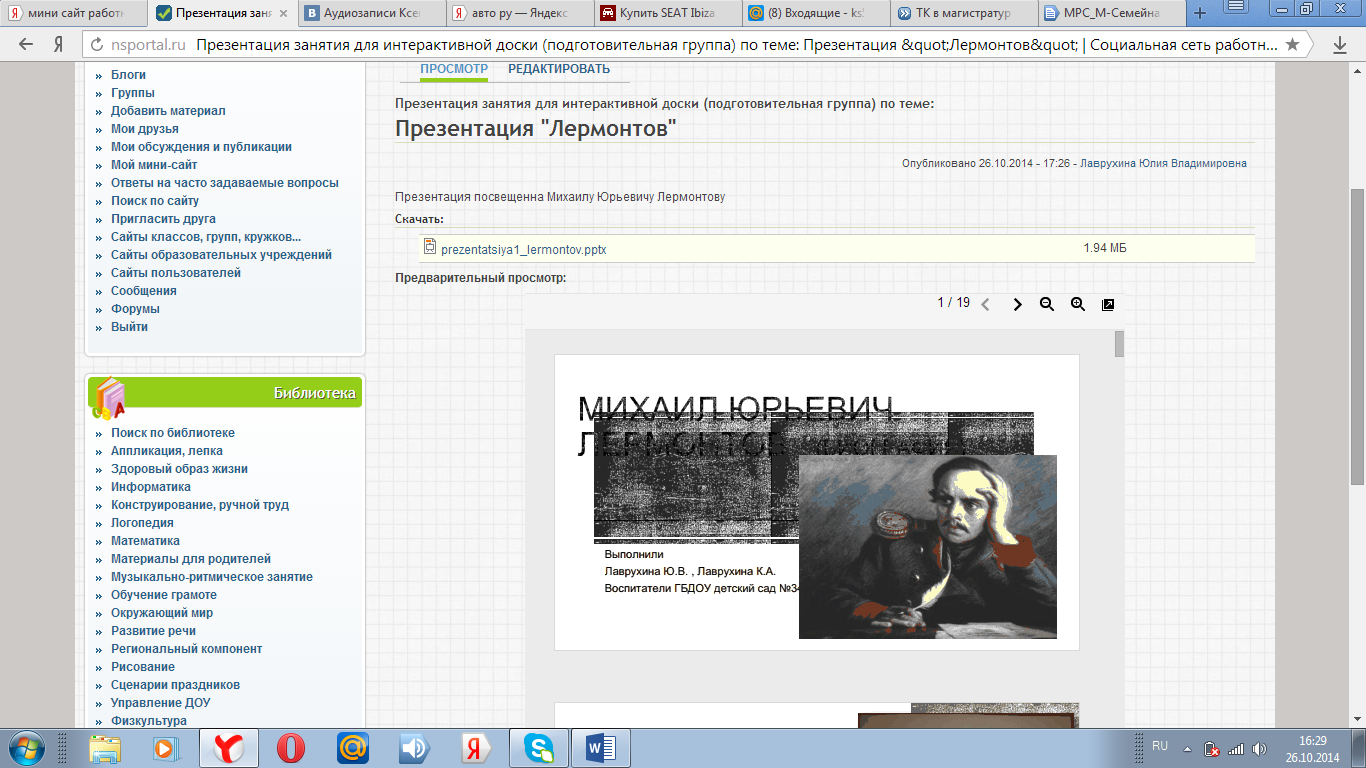 №п/пВопросДаНетЗатрудняюсь ответить1С удовольствием ли Ваш ребенок посещает детский сад?86%10%4%2Ваш детский сад имеет положительные отзывы среди родителей?73%11%16%3Педагогический коллектив отвечает высокому профессиональному уровню? 46%23%31%4Вы видите положительную динамику развития ребенка?65%23%12%5Все специалисты дошкольного учреждения учитывают в общении с родителями индивидуальные особенности и потребности, как самого ребенка, так и его родителей?74%20%6%6Родителям предоставляется право быть в полной мере информированными о жизни и деятельности ребенка в дошкольном образовательном учреждении, его успехах и возможных трудностях?83%10%7%7Вам нравиться образовательная среда (пособия, материалы, игрушки и т.д.) и общее оснащение группы, имеющаяся в Вашем детском саду?75%21%4%